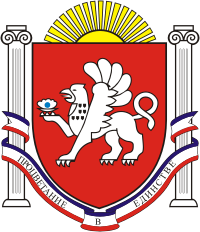  СКВОРЦОВСКИЙ СЕЛЬСКИЙ СОВЕТСИМФЕРОПОЛЬСКОГО  РАЙОНАРЕСПУБЛИКИ  КРЫМ     38 -я сессия    1   созываРЕШЕНИЕ № 5с.Скворцово                                                                                                   28 февраля 2018гО размере и уплаты ежегодного членскоговзноса в Ассоциацию «Совет муниципальныхобразований Республики Крым в 2018г»В соответствии со статьёй 66 Федерального Закона от 6 октября 2003года №131 ФЗ «Об общих принципах организации самоуправления в Российской Федерации», статьёй 34 Закона Республики Крым от 21 августа 2014 года №54-ЗРК «Об основах местного самоуправления в Республике Крым», руководствуясь статьёй 33 Устава муниципального образования Скворцовское сельское поселение Симферопольского района Республики Крым во исполнение решения Собрания членов Совета муниципальных образований от 16 декабря 2014 года №6 «Об утверждении размеров вступительного, ежегодного, целевых взносов и Положения о порядке, сроках их уплаты членами Совета муниципальных образований Республики Крым»                      СКВОРЦОВСКИЙ СЕЛЬСКИЙ СОВЕТ  РЕШИЛ :Утвердить ежегодный членский взнос  муниципального образования – Скворцовское сельское поселение Симферопольского района Республики Крым в Ассоциацию «Совет муниципальных образований Республики Крым» на 2018 год, исходя из численности населения муниципального образования Скворцовское сельское поселение 3288 (три тысячи двести восемьдесят восемь) человек в размере 5 000 ( пять тысяч) рублей 00копеек;	Поручить  администрации Скворцовского сельского поселения уплатить членский взнос в Ассоциацию «Совет муниципальных образований Республики Крым» в размере 5 000 ( пять тысяч ) рублей 00 копеек до 01 июля 2018г.Настоящее решение обнародовать путем вывешивания его на доске объявлений,      расположенной на здании сельского совета  по адресу: с.Скворцово,      ул.Калинина,59 и разместить на официальном сайте сельского поселения:      www.скворцовский.рф.      4.   Настоящее решение вступает в силу со дня его официального обнародования.ПредседательСкворцовского сельского совета                                                             Дермоян Р.Ю.